Уважаемый житель!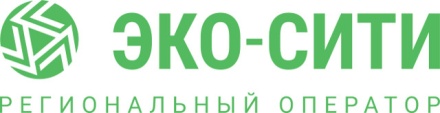 Напоминаем, что все интересующие вопросы абоненты Регионального оператора «Эко-Сити» могут задать:по одному из телефонов «горячей линии» ежедневно с 8:00 до 20:00:•	8-989-959-49-00 (для абонентов МТС)•	8-937-497-49-00 (для абонентов Мегафона)•	8-965-939-49-00 (для абонентов Билайна) •	8-347-298-04-90 (городской)•	8-800-700-49-00 (бесплатный для всех)по Whatsapp: 8-965-939-49-00 или 8-903-311-04-90 в личном кабинете на сайте www.roecocity.ru по электронной почте abonent-fl@roecocity.ru.подойти в клиентский  ООО ЭСКБ  по адресу: С  уважением, Региональный оператор Эко-Ситиг. Кумертау, ул. Машиностроителей, 12 Бг. Салават, ул. Б. Хмельницкого, 53г. Стерлитамак, ул. К. Маркса, 124 Аг. Сибай, пр. Горняков, 31с. Аскарово, ул. Коммунистическая, 22/1с. Толбазы, ул. Ленина, 109г. Баймак, ул. С. Юлаева, 19/2г. Белорецк, ул. Точисского, 25с. Старосубхангулово, ул. Кызыл-Таш, 26/3с. Красноусольский, ул. Западная, 6с. Исянгулово, ул. Чекмарева, 4/1с. Зилаир, ул. Голубцова, 121 Бг. Ишимбай, Пр. Ленина, 25с. Мраково, ул. Энергетикова, 10с. Ермолаево, ул. Калинина, 17Бг. Мелеуз, ул. Ленина, 93с. Киргиз-Мияки, ул. Губайдуллина, 101 Вс. Стерлибашево, ул. К. Маркса, 91 ег. Учалы, ул. Энергетиков, 1/1с. Федоровка, ул. Ленина, 57Ас. Акъяр, ул. Юбилейная, 1Б